/Атырау қаласының НазарбаевЗияткерлік мектебі/Атырау қаласының НазарбаевЗияткерлік мектебі/Атырау қаласының НазарбаевЗияткерлік мектебіNazarbayev Intellectual School, AtyrauSubject NameLessonPlanNazarbayev Intellectual School, AtyrauSubject NameLessonPlanNazarbayev Intellectual School, AtyrauSubject NameLessonPlan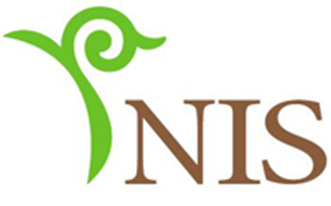 Мұғалім: Мұғалім: Мұғалім: Тлеулесова А.Н.Тлеулесова А.Н.Тлеулесова А.Н.Тақырыбы:Металл мен бейметалдардың  жануы, негіздік және қышқылдық оксидтерді алу  Металл мен бейметалдардың  жануы, негіздік және қышқылдық оксидтерді алу  Сабақ кезеңдеріСабақ кезеңдеріСабақ кезеңдеріСынып: 7a,Сынып: 7a,Сынып: 7a,Өткізілу уақыты: 14.11.2017ж   1сағӨткізілу уақыты: 14.11.2017ж   1сағӨткізілу уақыты: 14.11.2017ж   1сағОқу мақсаты:Оқу мақсаты:Оқу мақсаты:7.3.1.7 жану реакциясының нәтижесінде алынған оксидтердің табиғатын анықтау;7.3.1.8 бейметалл оксидтері қышқылдық, ал металл оксидтерінің негіздік екендігін білу;7.3.1.7 жану реакциясының нәтижесінде алынған оксидтердің табиғатын анықтау;7.3.1.8 бейметалл оксидтері қышқылдық, ал металл оксидтерінің негіздік екендігін білу;7.3.1.7 жану реакциясының нәтижесінде алынған оксидтердің табиғатын анықтау;7.3.1.8 бейметалл оксидтері қышқылдық, ал металл оксидтерінің негіздік екендігін білу;7.3.1.7 жану реакциясының нәтижесінде алынған оксидтердің табиғатын анықтау;7.3.1.8 бейметалл оксидтері қышқылдық, ал металл оксидтерінің негіздік екендігін білу;7.3.1.7 жану реакциясының нәтижесінде алынған оксидтердің табиғатын анықтау;7.3.1.8 бейметалл оксидтері қышқылдық, ал металл оксидтерінің негіздік екендігін білу;7.3.1.7 жану реакциясының нәтижесінде алынған оксидтердің табиғатын анықтау;7.3.1.8 бейметалл оксидтері қышқылдық, ал металл оксидтерінің негіздік екендігін білу;Сабақтың мақсаты:Сабақтың мақсаты:Сабақтың мақсаты:Оқушылар зертханалық жұмыс жасау арқылы оксидтердің табиғатын анықтайдыВидео материалдар арқылы оксидтердің химиялық қасиетін түсінедіМәтін арқылы қышқылдық және негіздік ұғымымен танысадыОқушылар зертханалық жұмыс жасау арқылы оксидтердің табиғатын анықтайдыВидео материалдар арқылы оксидтердің химиялық қасиетін түсінедіМәтін арқылы қышқылдық және негіздік ұғымымен танысадыОқушылар зертханалық жұмыс жасау арқылы оксидтердің табиғатын анықтайдыВидео материалдар арқылы оксидтердің химиялық қасиетін түсінедіМәтін арқылы қышқылдық және негіздік ұғымымен танысадыОқушылар зертханалық жұмыс жасау арқылы оксидтердің табиғатын анықтайдыВидео материалдар арқылы оксидтердің химиялық қасиетін түсінедіМәтін арқылы қышқылдық және негіздік ұғымымен танысадыОқушылар зертханалық жұмыс жасау арқылы оксидтердің табиғатын анықтайдыВидео материалдар арқылы оксидтердің химиялық қасиетін түсінедіМәтін арқылы қышқылдық және негіздік ұғымымен танысадыОқушылар зертханалық жұмыс жасау арқылы оксидтердің табиғатын анықтайдыВидео материалдар арқылы оксидтердің химиялық қасиетін түсінедіМәтін арқылы қышқылдық және негіздік ұғымымен танысадыТілдік мақсат:Тілдік мақсат:Тілдік мақсат:Оқушылар арнайы терминдерді қолдана отырып, өз ойларын ауызша және жазбаша жеткізе аладыОқушылар арнайы терминдерді қолдана отырып, өз ойларын ауызша және жазбаша жеткізе аладыОқушылар арнайы терминдерді қолдана отырып, өз ойларын ауызша және жазбаша жеткізе аладыОқушылар арнайы терминдерді қолдана отырып, өз ойларын ауызша және жазбаша жеткізе аладыОқушылар арнайы терминдерді қолдана отырып, өз ойларын ауызша және жазбаша жеткізе аладыОқушылар арнайы терминдерді қолдана отырып, өз ойларын ауызша және жазбаша жеткізе аладыЖетістік критериясы:ОМ:7.3.1.7 жану реакциясының нәтижесінде алынған оксидтердің табиғатын анықтау;Жетістік критериясы:ОМ:7.3.1.7 жану реакциясының нәтижесінде алынған оксидтердің табиғатын анықтау;Жетістік критериясы:ОМ:7.3.1.7 жану реакциясының нәтижесінде алынған оксидтердің табиғатын анықтау;ДағдыларДағдыларЖетістік критериясыЖетістік критериясыЖетістік критериясыЖетістік критериясыЖетістік критериясы:ОМ:7.3.1.7 жану реакциясының нәтижесінде алынған оксидтердің табиғатын анықтау;Жетістік критериясы:ОМ:7.3.1.7 жану реакциясының нәтижесінде алынған оксидтердің табиғатын анықтау;Жетістік критериясы:ОМ:7.3.1.7 жану реакциясының нәтижесінде алынған оксидтердің табиғатын анықтау;ҚолдануҚолдану•	Қышқылды топырақтың түзілуінің химиялық реакция теңдеуін жаза біледі•	Кальций гидроксидінің алыну теңдеуін жаза біледі•	Қышқылды топырақтың түзілуінің химиялық реакция теңдеуін жаза біледі•	Кальций гидроксидінің алыну теңдеуін жаза біледі•	Қышқылды топырақтың түзілуінің химиялық реакция теңдеуін жаза біледі•	Кальций гидроксидінің алыну теңдеуін жаза біледі•	Қышқылды топырақтың түзілуінің химиялық реакция теңдеуін жаза біледі•	Кальций гидроксидінің алыну теңдеуін жаза біледіOM:7.3.1.8 бейметалл оксидтері қышқылдық, ал металл оксидтерінің негіздік екендігін білу;OM:7.3.1.8 бейметалл оксидтері қышқылдық, ал металл оксидтерінің негіздік екендігін білу;OM:7.3.1.8 бейметалл оксидтері қышқылдық, ал металл оксидтерінің негіздік екендігін білу;Білу және түсінуБілу және түсіну•	рН ұғымына анықтама бере алады•	Топырақтың ортасын анықтайды•	Топырақтың төмен рН көрсеткіш көрсету себебіне кем дегенде бір мысал келтіреді•	Оксидтердің табиғатына қарай жіктей алады•	рН ұғымына анықтама бере алады•	Топырақтың ортасын анықтайды•	Топырақтың төмен рН көрсеткіш көрсету себебіне кем дегенде бір мысал келтіреді•	Оксидтердің табиғатына қарай жіктей алады•	рН ұғымына анықтама бере алады•	Топырақтың ортасын анықтайды•	Топырақтың төмен рН көрсеткіш көрсету себебіне кем дегенде бір мысал келтіреді•	Оксидтердің табиғатына қарай жіктей алады•	рН ұғымына анықтама бере алады•	Топырақтың ортасын анықтайды•	Топырақтың төмен рН көрсеткіш көрсету себебіне кем дегенде бір мысал келтіреді•	Оксидтердің табиғатына қарай жіктей аладыДифференциация түріДифференциация түріДифференциация түріКүрделендірілген Күрделендірілген Күрделендірілген Күрделендірілген Күрделендірілген Күрделендірілген Оқыту моделіОқыту моделіОқыту моделіПроблемалық оқытуПроблемалық оқытуПроблемалық оқытуПроблемалық оқытуПроблемалық оқытуПроблемалық оқытуҚұндылықтарды дамыту:Құндылықтарды дамыту:Құндылықтарды дамыту:Оқушылар жұпта ынтымақтастықта жұмыс жасайды. Бір-бірін академиялық адалдықты сақтай отырып бағалайды. Білімдерін тереңдете отырып, өмір бойы білім алады.Оқушылар жұпта ынтымақтастықта жұмыс жасайды. Бір-бірін академиялық адалдықты сақтай отырып бағалайды. Білімдерін тереңдете отырып, өмір бойы білім алады.Оқушылар жұпта ынтымақтастықта жұмыс жасайды. Бір-бірін академиялық адалдықты сақтай отырып бағалайды. Білімдерін тереңдете отырып, өмір бойы білім алады.Оқушылар жұпта ынтымақтастықта жұмыс жасайды. Бір-бірін академиялық адалдықты сақтай отырып бағалайды. Білімдерін тереңдете отырып, өмір бойы білім алады.Оқушылар жұпта ынтымақтастықта жұмыс жасайды. Бір-бірін академиялық адалдықты сақтай отырып бағалайды. Білімдерін тереңдете отырып, өмір бойы білім алады.Оқушылар жұпта ынтымақтастықта жұмыс жасайды. Бір-бірін академиялық адалдықты сақтай отырып бағалайды. Білімдерін тереңдете отырып, өмір бойы білім алады.Алдынғы білім:Алдынғы білім:Алдынғы білім:Жер атмосферасы (Жаратылыстану  5-сынып                                                                                                                                                                     5.2     Ғылымға кіріспе 1-4 сыныптарЖер атмосферасы (Жаратылыстану  5-сынып                                                                                                                                                                     5.2     Ғылымға кіріспе 1-4 сыныптарЖер атмосферасы (Жаратылыстану  5-сынып                                                                                                                                                                     5.2     Ғылымға кіріспе 1-4 сыныптарЖер атмосферасы (Жаратылыстану  5-сынып                                                                                                                                                                     5.2     Ғылымға кіріспе 1-4 сыныптарЖер атмосферасы (Жаратылыстану  5-сынып                                                                                                                                                                     5.2     Ғылымға кіріспе 1-4 сыныптарЖер атмосферасы (Жаратылыстану  5-сынып                                                                                                                                                                     5.2     Ғылымға кіріспе 1-4 сыныптарПән аралық байланыс:Пән аралық байланыс:Пән аралық байланыс:Физика,биологияФизика,биологияФизика,биологияФизика,биологияФизика,биологияФизика,биологияСабақтың барысыСабақтың барысыСабақтың барысыСабақтың барысыСабақтың барысыСабақтың барысыСабақтың барысыСабақтың барысыСабақтың барысыЖоспарланған сабақ кезеңдеріСабақта жоспарланған әрекеттерСабақта жоспарланған әрекеттерСабақта жоспарланған әрекеттерСабақта жоспарланған әрекеттерСабақта жоспарланған әрекеттерСабақта жоспарланған әрекеттерРесурстарРесурстарСабақтың басталуыСабақтың басталуыСабақтың басталуыСабақтың басталуыСабақтың басталуыСабақтың басталуыСабақтың басталуыСабақтың басталуыСабақтың басталуы0-2 мин 3 – 8 мин9 – 12 мин13 – 18 мин19 – 24 мин25 – 30 мин31 – 35 мин36 – 38 минОқушылармен амандасу. Олардың сабаққа қатысын тексеру.Сыныптар есімдері жазылған түрлі түсті қағаздарды таңдап алынуы сұралады. Оқушылар қағаздардағы сұрақтарға жауаптары тыңдалады.1. Күкір оттекгімен әрекеттескенде түзілетін өнім2. Кальций оттекпен әрекеттескенде түзілетін өнім3.Калий оттекпен әрекететскенде түзілетін өнім4. Көмір оттекпен әрекеттескенде түзілетін өнім5. Магний оттекпен әрекеттескенде түзілетін өнім6. Фосфор оттекпен әрекеттескенде түзілетін өнім7. Калий  оттекпен  әрекеттескенде түзілетін өнім8. Натрий оттекпен әрекеттескенде түзілетін өнім9. Азот оттекпен әрекеттескенде түзілетін өнімОқушылармен химиялық реакция нәтижесінде түзілген өнімдерді талқылау арқылы сабақтың тақырыбын ашу.Оқушылармен оқу мақсаттары талқыланғанан кейін. Түстері бойынша топқа бөлінеді.Жасыл түсті топ – бір аудиал,бір кинестетик, бір  визуальСары түсті топ -  бір аудиал,бір кинестетик, бір  визуальКөк түсті топ -  бір аудиал,бір кинестетик, бір  визуальӘр топ оқушысына келесідей хат үлестіріледі.(хат ойдан құрастырылған)Атырау қаласы химия – биология бағытындағыНазарбаев Зияткерлік мектебінің 7А сынып оқушыларынаХатҚұрметті жас зияткерлер! Мен Құлсары қаласына қарайтын шағын ауылда тұрамын. Ауылымыздың жанында мұнайдан алынған күкірт қалдықтары орналасқан.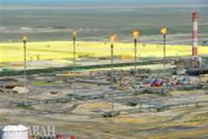 Жаз бойы өз ауламды көгалдандыру үшін бірнеше гүлдер екен едім, алайда ешқандай гүлім өспеді. Осы проблеманы шешу үшін көп іздендім. Интернеттен  зерттеулерді қарай отырып, топырақтың pH анықтауды шештім. Зерттеу нәтижесінде менің жерімнің топырағынын pH 4 ке тең екен. Ал көптеген өсімдіктердің өсуі үшін топырақтың pH 6 – 6.5 болу керек. Топырақтың pH қалыпқа келтіру үшін кальций гидроксидінің ерітіндісі қажет. Алайда менің қолымда кальций металы ғана бар.Сіздерден менің келесі сұрақтарыма жауап табуға көмектесуіңізді сұраймын.1. Неге ауладағы топырақтың pH 4 ке тең болды?2. Кальций металынан кальций гидроксидін қалай алуға болады? ( Оқушыларға тақырып күрделеніп берілген, оқушылар бұған дейін таныс емес pH ұғымы және қышқылдық негіздік оксидтердің табиғаты мен және олардың қоршаған ортаға әсерін қарастырады.)Оқушылар хатты оқи отырып келесі кестені толықтырады.Әр топтан бір оқушының ойы тыңдалады. Проблеманы шешу үшін оқушылар оқыту стилі бойынша жаңа үш топқа жинақталады. Яғни әр топтың визуальдары, кинестиктері мен аудиалдары жаңа топқа бірігіп оқу стиліне сәйкес ақпарт алуға мүмкіндік беріледі. Визуальдар тобына pH тура лы мәліметтер парақшасы үлестіріледі.Аудиалдар тобына Қышқылдық жаңырлар туралы материалдар қарау ұсыныладыКинестетиктер үшін әртүрлі оксидтердің қаситетін сынайтын зертханалық жұмысты жүзеге асыру тапсырылады.Оқушылар қайтадан бастапқы топқа бірігіп ,яғни бұл жерде визуаль,аудиал және кинестетиктер жан-жақтан алған мәліметтерімен өзара бөлісіп, хатқа жауап жазулары сұралады.Хаттағы жауап келесі дескриптор бойынша бағаланады.рН ұғымына анықтама бере аладыТопырақтың ортасын анықтайдыТопырақтың төмен рН көрсеткіш көрсету себебіне кем дегенде бір мысал келтіредіҚышқылды топырақтың түзілуінің химиялық реакция теңдеуін жаза аладыКальций гидроксидінің алыну теңдеуін жаза аладыОксидтердің табиғатына қарай жіктей аладыОқушылар өз жауаптарын сыныптың қабырғаларына іледі. Әр топ оқушылар қолдарындағы дескриптор бойынша келесі топтың жауаптарын бағалайды.Оқушылармен амандасу. Олардың сабаққа қатысын тексеру.Сыныптар есімдері жазылған түрлі түсті қағаздарды таңдап алынуы сұралады. Оқушылар қағаздардағы сұрақтарға жауаптары тыңдалады.1. Күкір оттекгімен әрекеттескенде түзілетін өнім2. Кальций оттекпен әрекеттескенде түзілетін өнім3.Калий оттекпен әрекететскенде түзілетін өнім4. Көмір оттекпен әрекеттескенде түзілетін өнім5. Магний оттекпен әрекеттескенде түзілетін өнім6. Фосфор оттекпен әрекеттескенде түзілетін өнім7. Калий  оттекпен  әрекеттескенде түзілетін өнім8. Натрий оттекпен әрекеттескенде түзілетін өнім9. Азот оттекпен әрекеттескенде түзілетін өнімОқушылармен химиялық реакция нәтижесінде түзілген өнімдерді талқылау арқылы сабақтың тақырыбын ашу.Оқушылармен оқу мақсаттары талқыланғанан кейін. Түстері бойынша топқа бөлінеді.Жасыл түсті топ – бір аудиал,бір кинестетик, бір  визуальСары түсті топ -  бір аудиал,бір кинестетик, бір  визуальКөк түсті топ -  бір аудиал,бір кинестетик, бір  визуальӘр топ оқушысына келесідей хат үлестіріледі.(хат ойдан құрастырылған)Атырау қаласы химия – биология бағытындағыНазарбаев Зияткерлік мектебінің 7А сынып оқушыларынаХатҚұрметті жас зияткерлер! Мен Құлсары қаласына қарайтын шағын ауылда тұрамын. Ауылымыздың жанында мұнайдан алынған күкірт қалдықтары орналасқан.Жаз бойы өз ауламды көгалдандыру үшін бірнеше гүлдер екен едім, алайда ешқандай гүлім өспеді. Осы проблеманы шешу үшін көп іздендім. Интернеттен  зерттеулерді қарай отырып, топырақтың pH анықтауды шештім. Зерттеу нәтижесінде менің жерімнің топырағынын pH 4 ке тең екен. Ал көптеген өсімдіктердің өсуі үшін топырақтың pH 6 – 6.5 болу керек. Топырақтың pH қалыпқа келтіру үшін кальций гидроксидінің ерітіндісі қажет. Алайда менің қолымда кальций металы ғана бар.Сіздерден менің келесі сұрақтарыма жауап табуға көмектесуіңізді сұраймын.1. Неге ауладағы топырақтың pH 4 ке тең болды?2. Кальций металынан кальций гидроксидін қалай алуға болады? ( Оқушыларға тақырып күрделеніп берілген, оқушылар бұған дейін таныс емес pH ұғымы және қышқылдық негіздік оксидтердің табиғаты мен және олардың қоршаған ортаға әсерін қарастырады.)Оқушылар хатты оқи отырып келесі кестені толықтырады.Әр топтан бір оқушының ойы тыңдалады. Проблеманы шешу үшін оқушылар оқыту стилі бойынша жаңа үш топқа жинақталады. Яғни әр топтың визуальдары, кинестиктері мен аудиалдары жаңа топқа бірігіп оқу стиліне сәйкес ақпарт алуға мүмкіндік беріледі. Визуальдар тобына pH тура лы мәліметтер парақшасы үлестіріледі.Аудиалдар тобына Қышқылдық жаңырлар туралы материалдар қарау ұсыныладыКинестетиктер үшін әртүрлі оксидтердің қаситетін сынайтын зертханалық жұмысты жүзеге асыру тапсырылады.Оқушылар қайтадан бастапқы топқа бірігіп ,яғни бұл жерде визуаль,аудиал және кинестетиктер жан-жақтан алған мәліметтерімен өзара бөлісіп, хатқа жауап жазулары сұралады.Хаттағы жауап келесі дескриптор бойынша бағаланады.рН ұғымына анықтама бере аладыТопырақтың ортасын анықтайдыТопырақтың төмен рН көрсеткіш көрсету себебіне кем дегенде бір мысал келтіредіҚышқылды топырақтың түзілуінің химиялық реакция теңдеуін жаза аладыКальций гидроксидінің алыну теңдеуін жаза аладыОксидтердің табиғатына қарай жіктей аладыОқушылар өз жауаптарын сыныптың қабырғаларына іледі. Әр топ оқушылар қолдарындағы дескриптор бойынша келесі топтың жауаптарын бағалайды.Оқушылармен амандасу. Олардың сабаққа қатысын тексеру.Сыныптар есімдері жазылған түрлі түсті қағаздарды таңдап алынуы сұралады. Оқушылар қағаздардағы сұрақтарға жауаптары тыңдалады.1. Күкір оттекгімен әрекеттескенде түзілетін өнім2. Кальций оттекпен әрекеттескенде түзілетін өнім3.Калий оттекпен әрекететскенде түзілетін өнім4. Көмір оттекпен әрекеттескенде түзілетін өнім5. Магний оттекпен әрекеттескенде түзілетін өнім6. Фосфор оттекпен әрекеттескенде түзілетін өнім7. Калий  оттекпен  әрекеттескенде түзілетін өнім8. Натрий оттекпен әрекеттескенде түзілетін өнім9. Азот оттекпен әрекеттескенде түзілетін өнімОқушылармен химиялық реакция нәтижесінде түзілген өнімдерді талқылау арқылы сабақтың тақырыбын ашу.Оқушылармен оқу мақсаттары талқыланғанан кейін. Түстері бойынша топқа бөлінеді.Жасыл түсті топ – бір аудиал,бір кинестетик, бір  визуальСары түсті топ -  бір аудиал,бір кинестетик, бір  визуальКөк түсті топ -  бір аудиал,бір кинестетик, бір  визуальӘр топ оқушысына келесідей хат үлестіріледі.(хат ойдан құрастырылған)Атырау қаласы химия – биология бағытындағыНазарбаев Зияткерлік мектебінің 7А сынып оқушыларынаХатҚұрметті жас зияткерлер! Мен Құлсары қаласына қарайтын шағын ауылда тұрамын. Ауылымыздың жанында мұнайдан алынған күкірт қалдықтары орналасқан.Жаз бойы өз ауламды көгалдандыру үшін бірнеше гүлдер екен едім, алайда ешқандай гүлім өспеді. Осы проблеманы шешу үшін көп іздендім. Интернеттен  зерттеулерді қарай отырып, топырақтың pH анықтауды шештім. Зерттеу нәтижесінде менің жерімнің топырағынын pH 4 ке тең екен. Ал көптеген өсімдіктердің өсуі үшін топырақтың pH 6 – 6.5 болу керек. Топырақтың pH қалыпқа келтіру үшін кальций гидроксидінің ерітіндісі қажет. Алайда менің қолымда кальций металы ғана бар.Сіздерден менің келесі сұрақтарыма жауап табуға көмектесуіңізді сұраймын.1. Неге ауладағы топырақтың pH 4 ке тең болды?2. Кальций металынан кальций гидроксидін қалай алуға болады? ( Оқушыларға тақырып күрделеніп берілген, оқушылар бұған дейін таныс емес pH ұғымы және қышқылдық негіздік оксидтердің табиғаты мен және олардың қоршаған ортаға әсерін қарастырады.)Оқушылар хатты оқи отырып келесі кестені толықтырады.Әр топтан бір оқушының ойы тыңдалады. Проблеманы шешу үшін оқушылар оқыту стилі бойынша жаңа үш топқа жинақталады. Яғни әр топтың визуальдары, кинестиктері мен аудиалдары жаңа топқа бірігіп оқу стиліне сәйкес ақпарт алуға мүмкіндік беріледі. Визуальдар тобына pH тура лы мәліметтер парақшасы үлестіріледі.Аудиалдар тобына Қышқылдық жаңырлар туралы материалдар қарау ұсыныладыКинестетиктер үшін әртүрлі оксидтердің қаситетін сынайтын зертханалық жұмысты жүзеге асыру тапсырылады.Оқушылар қайтадан бастапқы топқа бірігіп ,яғни бұл жерде визуаль,аудиал және кинестетиктер жан-жақтан алған мәліметтерімен өзара бөлісіп, хатқа жауап жазулары сұралады.Хаттағы жауап келесі дескриптор бойынша бағаланады.рН ұғымына анықтама бере аладыТопырақтың ортасын анықтайдыТопырақтың төмен рН көрсеткіш көрсету себебіне кем дегенде бір мысал келтіредіҚышқылды топырақтың түзілуінің химиялық реакция теңдеуін жаза аладыКальций гидроксидінің алыну теңдеуін жаза аладыОксидтердің табиғатына қарай жіктей аладыОқушылар өз жауаптарын сыныптың қабырғаларына іледі. Әр топ оқушылар қолдарындағы дескриптор бойынша келесі топтың жауаптарын бағалайды.Оқушылармен амандасу. Олардың сабаққа қатысын тексеру.Сыныптар есімдері жазылған түрлі түсті қағаздарды таңдап алынуы сұралады. Оқушылар қағаздардағы сұрақтарға жауаптары тыңдалады.1. Күкір оттекгімен әрекеттескенде түзілетін өнім2. Кальций оттекпен әрекеттескенде түзілетін өнім3.Калий оттекпен әрекететскенде түзілетін өнім4. Көмір оттекпен әрекеттескенде түзілетін өнім5. Магний оттекпен әрекеттескенде түзілетін өнім6. Фосфор оттекпен әрекеттескенде түзілетін өнім7. Калий  оттекпен  әрекеттескенде түзілетін өнім8. Натрий оттекпен әрекеттескенде түзілетін өнім9. Азот оттекпен әрекеттескенде түзілетін өнімОқушылармен химиялық реакция нәтижесінде түзілген өнімдерді талқылау арқылы сабақтың тақырыбын ашу.Оқушылармен оқу мақсаттары талқыланғанан кейін. Түстері бойынша топқа бөлінеді.Жасыл түсті топ – бір аудиал,бір кинестетик, бір  визуальСары түсті топ -  бір аудиал,бір кинестетик, бір  визуальКөк түсті топ -  бір аудиал,бір кинестетик, бір  визуальӘр топ оқушысына келесідей хат үлестіріледі.(хат ойдан құрастырылған)Атырау қаласы химия – биология бағытындағыНазарбаев Зияткерлік мектебінің 7А сынып оқушыларынаХатҚұрметті жас зияткерлер! Мен Құлсары қаласына қарайтын шағын ауылда тұрамын. Ауылымыздың жанында мұнайдан алынған күкірт қалдықтары орналасқан.Жаз бойы өз ауламды көгалдандыру үшін бірнеше гүлдер екен едім, алайда ешқандай гүлім өспеді. Осы проблеманы шешу үшін көп іздендім. Интернеттен  зерттеулерді қарай отырып, топырақтың pH анықтауды шештім. Зерттеу нәтижесінде менің жерімнің топырағынын pH 4 ке тең екен. Ал көптеген өсімдіктердің өсуі үшін топырақтың pH 6 – 6.5 болу керек. Топырақтың pH қалыпқа келтіру үшін кальций гидроксидінің ерітіндісі қажет. Алайда менің қолымда кальций металы ғана бар.Сіздерден менің келесі сұрақтарыма жауап табуға көмектесуіңізді сұраймын.1. Неге ауладағы топырақтың pH 4 ке тең болды?2. Кальций металынан кальций гидроксидін қалай алуға болады? ( Оқушыларға тақырып күрделеніп берілген, оқушылар бұған дейін таныс емес pH ұғымы және қышқылдық негіздік оксидтердің табиғаты мен және олардың қоршаған ортаға әсерін қарастырады.)Оқушылар хатты оқи отырып келесі кестені толықтырады.Әр топтан бір оқушының ойы тыңдалады. Проблеманы шешу үшін оқушылар оқыту стилі бойынша жаңа үш топқа жинақталады. Яғни әр топтың визуальдары, кинестиктері мен аудиалдары жаңа топқа бірігіп оқу стиліне сәйкес ақпарт алуға мүмкіндік беріледі. Визуальдар тобына pH тура лы мәліметтер парақшасы үлестіріледі.Аудиалдар тобына Қышқылдық жаңырлар туралы материалдар қарау ұсыныладыКинестетиктер үшін әртүрлі оксидтердің қаситетін сынайтын зертханалық жұмысты жүзеге асыру тапсырылады.Оқушылар қайтадан бастапқы топқа бірігіп ,яғни бұл жерде визуаль,аудиал және кинестетиктер жан-жақтан алған мәліметтерімен өзара бөлісіп, хатқа жауап жазулары сұралады.Хаттағы жауап келесі дескриптор бойынша бағаланады.рН ұғымына анықтама бере аладыТопырақтың ортасын анықтайдыТопырақтың төмен рН көрсеткіш көрсету себебіне кем дегенде бір мысал келтіредіҚышқылды топырақтың түзілуінің химиялық реакция теңдеуін жаза аладыКальций гидроксидінің алыну теңдеуін жаза аладыОксидтердің табиғатына қарай жіктей аладыОқушылар өз жауаптарын сыныптың қабырғаларына іледі. Әр топ оқушылар қолдарындағы дескриптор бойынша келесі топтың жауаптарын бағалайды.Оқушылармен амандасу. Олардың сабаққа қатысын тексеру.Сыныптар есімдері жазылған түрлі түсті қағаздарды таңдап алынуы сұралады. Оқушылар қағаздардағы сұрақтарға жауаптары тыңдалады.1. Күкір оттекгімен әрекеттескенде түзілетін өнім2. Кальций оттекпен әрекеттескенде түзілетін өнім3.Калий оттекпен әрекететскенде түзілетін өнім4. Көмір оттекпен әрекеттескенде түзілетін өнім5. Магний оттекпен әрекеттескенде түзілетін өнім6. Фосфор оттекпен әрекеттескенде түзілетін өнім7. Калий  оттекпен  әрекеттескенде түзілетін өнім8. Натрий оттекпен әрекеттескенде түзілетін өнім9. Азот оттекпен әрекеттескенде түзілетін өнімОқушылармен химиялық реакция нәтижесінде түзілген өнімдерді талқылау арқылы сабақтың тақырыбын ашу.Оқушылармен оқу мақсаттары талқыланғанан кейін. Түстері бойынша топқа бөлінеді.Жасыл түсті топ – бір аудиал,бір кинестетик, бір  визуальСары түсті топ -  бір аудиал,бір кинестетик, бір  визуальКөк түсті топ -  бір аудиал,бір кинестетик, бір  визуальӘр топ оқушысына келесідей хат үлестіріледі.(хат ойдан құрастырылған)Атырау қаласы химия – биология бағытындағыНазарбаев Зияткерлік мектебінің 7А сынып оқушыларынаХатҚұрметті жас зияткерлер! Мен Құлсары қаласына қарайтын шағын ауылда тұрамын. Ауылымыздың жанында мұнайдан алынған күкірт қалдықтары орналасқан.Жаз бойы өз ауламды көгалдандыру үшін бірнеше гүлдер екен едім, алайда ешқандай гүлім өспеді. Осы проблеманы шешу үшін көп іздендім. Интернеттен  зерттеулерді қарай отырып, топырақтың pH анықтауды шештім. Зерттеу нәтижесінде менің жерімнің топырағынын pH 4 ке тең екен. Ал көптеген өсімдіктердің өсуі үшін топырақтың pH 6 – 6.5 болу керек. Топырақтың pH қалыпқа келтіру үшін кальций гидроксидінің ерітіндісі қажет. Алайда менің қолымда кальций металы ғана бар.Сіздерден менің келесі сұрақтарыма жауап табуға көмектесуіңізді сұраймын.1. Неге ауладағы топырақтың pH 4 ке тең болды?2. Кальций металынан кальций гидроксидін қалай алуға болады? ( Оқушыларға тақырып күрделеніп берілген, оқушылар бұған дейін таныс емес pH ұғымы және қышқылдық негіздік оксидтердің табиғаты мен және олардың қоршаған ортаға әсерін қарастырады.)Оқушылар хатты оқи отырып келесі кестені толықтырады.Әр топтан бір оқушының ойы тыңдалады. Проблеманы шешу үшін оқушылар оқыту стилі бойынша жаңа үш топқа жинақталады. Яғни әр топтың визуальдары, кинестиктері мен аудиалдары жаңа топқа бірігіп оқу стиліне сәйкес ақпарт алуға мүмкіндік беріледі. Визуальдар тобына pH тура лы мәліметтер парақшасы үлестіріледі.Аудиалдар тобына Қышқылдық жаңырлар туралы материалдар қарау ұсыныладыКинестетиктер үшін әртүрлі оксидтердің қаситетін сынайтын зертханалық жұмысты жүзеге асыру тапсырылады.Оқушылар қайтадан бастапқы топқа бірігіп ,яғни бұл жерде визуаль,аудиал және кинестетиктер жан-жақтан алған мәліметтерімен өзара бөлісіп, хатқа жауап жазулары сұралады.Хаттағы жауап келесі дескриптор бойынша бағаланады.рН ұғымына анықтама бере аладыТопырақтың ортасын анықтайдыТопырақтың төмен рН көрсеткіш көрсету себебіне кем дегенде бір мысал келтіредіҚышқылды топырақтың түзілуінің химиялық реакция теңдеуін жаза аладыКальций гидроксидінің алыну теңдеуін жаза аладыОксидтердің табиғатына қарай жіктей аладыОқушылар өз жауаптарын сыныптың қабырғаларына іледі. Әр топ оқушылар қолдарындағы дескриптор бойынша келесі топтың жауаптарын бағалайды.Оқушылармен амандасу. Олардың сабаққа қатысын тексеру.Сыныптар есімдері жазылған түрлі түсті қағаздарды таңдап алынуы сұралады. Оқушылар қағаздардағы сұрақтарға жауаптары тыңдалады.1. Күкір оттекгімен әрекеттескенде түзілетін өнім2. Кальций оттекпен әрекеттескенде түзілетін өнім3.Калий оттекпен әрекететскенде түзілетін өнім4. Көмір оттекпен әрекеттескенде түзілетін өнім5. Магний оттекпен әрекеттескенде түзілетін өнім6. Фосфор оттекпен әрекеттескенде түзілетін өнім7. Калий  оттекпен  әрекеттескенде түзілетін өнім8. Натрий оттекпен әрекеттескенде түзілетін өнім9. Азот оттекпен әрекеттескенде түзілетін өнімОқушылармен химиялық реакция нәтижесінде түзілген өнімдерді талқылау арқылы сабақтың тақырыбын ашу.Оқушылармен оқу мақсаттары талқыланғанан кейін. Түстері бойынша топқа бөлінеді.Жасыл түсті топ – бір аудиал,бір кинестетик, бір  визуальСары түсті топ -  бір аудиал,бір кинестетик, бір  визуальКөк түсті топ -  бір аудиал,бір кинестетик, бір  визуальӘр топ оқушысына келесідей хат үлестіріледі.(хат ойдан құрастырылған)Атырау қаласы химия – биология бағытындағыНазарбаев Зияткерлік мектебінің 7А сынып оқушыларынаХатҚұрметті жас зияткерлер! Мен Құлсары қаласына қарайтын шағын ауылда тұрамын. Ауылымыздың жанында мұнайдан алынған күкірт қалдықтары орналасқан.Жаз бойы өз ауламды көгалдандыру үшін бірнеше гүлдер екен едім, алайда ешқандай гүлім өспеді. Осы проблеманы шешу үшін көп іздендім. Интернеттен  зерттеулерді қарай отырып, топырақтың pH анықтауды шештім. Зерттеу нәтижесінде менің жерімнің топырағынын pH 4 ке тең екен. Ал көптеген өсімдіктердің өсуі үшін топырақтың pH 6 – 6.5 болу керек. Топырақтың pH қалыпқа келтіру үшін кальций гидроксидінің ерітіндісі қажет. Алайда менің қолымда кальций металы ғана бар.Сіздерден менің келесі сұрақтарыма жауап табуға көмектесуіңізді сұраймын.1. Неге ауладағы топырақтың pH 4 ке тең болды?2. Кальций металынан кальций гидроксидін қалай алуға болады? ( Оқушыларға тақырып күрделеніп берілген, оқушылар бұған дейін таныс емес pH ұғымы және қышқылдық негіздік оксидтердің табиғаты мен және олардың қоршаған ортаға әсерін қарастырады.)Оқушылар хатты оқи отырып келесі кестені толықтырады.Әр топтан бір оқушының ойы тыңдалады. Проблеманы шешу үшін оқушылар оқыту стилі бойынша жаңа үш топқа жинақталады. Яғни әр топтың визуальдары, кинестиктері мен аудиалдары жаңа топқа бірігіп оқу стиліне сәйкес ақпарт алуға мүмкіндік беріледі. Визуальдар тобына pH тура лы мәліметтер парақшасы үлестіріледі.Аудиалдар тобына Қышқылдық жаңырлар туралы материалдар қарау ұсыныладыКинестетиктер үшін әртүрлі оксидтердің қаситетін сынайтын зертханалық жұмысты жүзеге асыру тапсырылады.Оқушылар қайтадан бастапқы топқа бірігіп ,яғни бұл жерде визуаль,аудиал және кинестетиктер жан-жақтан алған мәліметтерімен өзара бөлісіп, хатқа жауап жазулары сұралады.Хаттағы жауап келесі дескриптор бойынша бағаланады.рН ұғымына анықтама бере аладыТопырақтың ортасын анықтайдыТопырақтың төмен рН көрсеткіш көрсету себебіне кем дегенде бір мысал келтіредіҚышқылды топырақтың түзілуінің химиялық реакция теңдеуін жаза аладыКальций гидроксидінің алыну теңдеуін жаза аладыОксидтердің табиғатына қарай жіктей аладыОқушылар өз жауаптарын сыныптың қабырғаларына іледі. Әр топ оқушылар қолдарындағы дескриптор бойынша келесі топтың жауаптарын бағалайды.Оқушылармен амандасу. Олардың сабаққа қатысын тексеру.Сыныптар есімдері жазылған түрлі түсті қағаздарды таңдап алынуы сұралады. Оқушылар қағаздардағы сұрақтарға жауаптары тыңдалады.1. Күкір оттекгімен әрекеттескенде түзілетін өнім2. Кальций оттекпен әрекеттескенде түзілетін өнім3.Калий оттекпен әрекететскенде түзілетін өнім4. Көмір оттекпен әрекеттескенде түзілетін өнім5. Магний оттекпен әрекеттескенде түзілетін өнім6. Фосфор оттекпен әрекеттескенде түзілетін өнім7. Калий  оттекпен  әрекеттескенде түзілетін өнім8. Натрий оттекпен әрекеттескенде түзілетін өнім9. Азот оттекпен әрекеттескенде түзілетін өнімОқушылармен химиялық реакция нәтижесінде түзілген өнімдерді талқылау арқылы сабақтың тақырыбын ашу.Оқушылармен оқу мақсаттары талқыланғанан кейін. Түстері бойынша топқа бөлінеді.Жасыл түсті топ – бір аудиал,бір кинестетик, бір  визуальСары түсті топ -  бір аудиал,бір кинестетик, бір  визуальКөк түсті топ -  бір аудиал,бір кинестетик, бір  визуальӘр топ оқушысына келесідей хат үлестіріледі.(хат ойдан құрастырылған)Атырау қаласы химия – биология бағытындағыНазарбаев Зияткерлік мектебінің 7А сынып оқушыларынаХатҚұрметті жас зияткерлер! Мен Құлсары қаласына қарайтын шағын ауылда тұрамын. Ауылымыздың жанында мұнайдан алынған күкірт қалдықтары орналасқан.Жаз бойы өз ауламды көгалдандыру үшін бірнеше гүлдер екен едім, алайда ешқандай гүлім өспеді. Осы проблеманы шешу үшін көп іздендім. Интернеттен  зерттеулерді қарай отырып, топырақтың pH анықтауды шештім. Зерттеу нәтижесінде менің жерімнің топырағынын pH 4 ке тең екен. Ал көптеген өсімдіктердің өсуі үшін топырақтың pH 6 – 6.5 болу керек. Топырақтың pH қалыпқа келтіру үшін кальций гидроксидінің ерітіндісі қажет. Алайда менің қолымда кальций металы ғана бар.Сіздерден менің келесі сұрақтарыма жауап табуға көмектесуіңізді сұраймын.1. Неге ауладағы топырақтың pH 4 ке тең болды?2. Кальций металынан кальций гидроксидін қалай алуға болады? ( Оқушыларға тақырып күрделеніп берілген, оқушылар бұған дейін таныс емес pH ұғымы және қышқылдық негіздік оксидтердің табиғаты мен және олардың қоршаған ортаға әсерін қарастырады.)Оқушылар хатты оқи отырып келесі кестені толықтырады.Әр топтан бір оқушының ойы тыңдалады. Проблеманы шешу үшін оқушылар оқыту стилі бойынша жаңа үш топқа жинақталады. Яғни әр топтың визуальдары, кинестиктері мен аудиалдары жаңа топқа бірігіп оқу стиліне сәйкес ақпарт алуға мүмкіндік беріледі. Визуальдар тобына pH тура лы мәліметтер парақшасы үлестіріледі.Аудиалдар тобына Қышқылдық жаңырлар туралы материалдар қарау ұсыныладыКинестетиктер үшін әртүрлі оксидтердің қаситетін сынайтын зертханалық жұмысты жүзеге асыру тапсырылады.Оқушылар қайтадан бастапқы топқа бірігіп ,яғни бұл жерде визуаль,аудиал және кинестетиктер жан-жақтан алған мәліметтерімен өзара бөлісіп, хатқа жауап жазулары сұралады.Хаттағы жауап келесі дескриптор бойынша бағаланады.рН ұғымына анықтама бере аладыТопырақтың ортасын анықтайдыТопырақтың төмен рН көрсеткіш көрсету себебіне кем дегенде бір мысал келтіредіҚышқылды топырақтың түзілуінің химиялық реакция теңдеуін жаза аладыКальций гидроксидінің алыну теңдеуін жаза аладыОксидтердің табиғатына қарай жіктей аладыОқушылар өз жауаптарын сыныптың қабырғаларына іледі. Әр топ оқушылар қолдарындағы дескриптор бойынша келесі топтың жауаптарын бағалайды.Қима қағаздарХат (Хаттағы мәліметтер күрделендірілген  дифференциация түріне сәйкес жасақталған)Флипчарт, маркерлерhttps://www.twig-bilim.kz/kz/film/pollution-airЗертханалық жұмыс бойынша нұсқаулықСабақтың соңыСабақтың соңыСабақтың соңыСабақтың соңыСабақтың соңыСабақтың соңыСабақтың соңыСабақтың соңыСабақтың соңыРефлексия  39 – 40 мин3:2:13 сабақты түсінген жері2 қиналған жері1 ұсынысы жапсырмаларға жазып есіке жапсырулары сұралады.3:2:13 сабақты түсінген жері2 қиналған жері1 ұсынысы жапсырмаларға жазып есіке жапсырулары сұралады.3:2:13 сабақты түсінген жері2 қиналған жері1 ұсынысы жапсырмаларға жазып есіке жапсырулары сұралады.3:2:13 сабақты түсінген жері2 қиналған жері1 ұсынысы жапсырмаларға жазып есіке жапсырулары сұралады.3:2:13 сабақты түсінген жері2 қиналған жері1 ұсынысы жапсырмаларға жазып есіке жапсырулары сұралады.3:2:13 сабақты түсінген жері2 қиналған жері1 ұсынысы жапсырмаларға жазып есіке жапсырулары сұралады.3:2:13 сабақты түсінген жері2 қиналған жері1 ұсынысы жапсырмаларға жазып есіке жапсырулары сұралады.Жапсырма қағазСаралау – оқушыларға қалай  көбірек қолдау көрсетуді  жоспарлайсыз? Қабілеті жоғары оқушыларға қандай міндет қоюды жоспарлап отырсыз?Саралау – оқушыларға қалай  көбірек қолдау көрсетуді  жоспарлайсыз? Қабілеті жоғары оқушыларға қандай міндет қоюды жоспарлап отырсыз?Бағалау – оқушылардың материалды меңгеру деңгейін қалай тексеруді жоспарлайсыз?Бағалау – оқушылардың материалды меңгеру деңгейін қалай тексеруді жоспарлайсыз?Бағалау – оқушылардың материалды меңгеру деңгейін қалай тексеруді жоспарлайсыз?Бағалау – оқушылардың материалды меңгеру деңгейін қалай тексеруді жоспарлайсыз?Бағалау – оқушылардың материалды меңгеру деңгейін қалай тексеруді жоспарлайсыз?Бағалау – оқушылардың материалды меңгеру деңгейін қалай тексеруді жоспарлайсыз?Денсаулық және қауіпсіздік техникасының сақталуыОқушылар оқыту стилі бойынша визуаль,аудиал және кинестетик болып үш топта жаңа ақпарат алады. Оқушылар проблемалық жағдайатты шешу арқылы күрделендіріп, тереңдетіліп сараланадыОқушылар оқыту стилі бойынша визуаль,аудиал және кинестетик болып үш топта жаңа ақпарат алады. Оқушылар проблемалық жағдайатты шешу арқылы күрделендіріп, тереңдетіліп сараланадыОқушылар оқыту стилі бойынша визуаль,аудиал және кинестетик болып үш топта жаңа ақпарат алады. Оқушылар проблемалық жағдайатты шешу арқылы күрделендіріп, тереңдетіліп сараланадыОқушылар оқыту стилі бойынша визуаль,аудиал және кинестетик болып үш топта жаңа ақпарат алады. Оқушылар проблемалық жағдайатты шешу арқылы күрделендіріп, тереңдетіліп сараланадыОқушылар дескрипторларға сәйкес бірін-бірі бағалайды.Оқушылар дескрипторларға сәйкес бірін-бірі бағалайды.Оқушылар дескрипторларға сәйкес бірін-бірі бағалайды.Оқушылар дескрипторларға сәйкес бірін-бірі бағалайды.Оқушылар зертханалық жұмыс кезінде міндетті түрде үстеріне халат,қолдарына қолғап көздеріне көзілдірік киеді.Сабақ бойынша рефлексияСабақ бойынша рефлексияСабақ бойынша рефлексияСабақ бойынша рефлексияБұл бөлімді сабақ туралы өз пікіріңізді білдіру үшін пайдаланыңыз. Өз сабағыңыз туралы сол жақ бағанда берілген сұрақтарға жауап беріңіз.  Бұл бөлімді сабақ туралы өз пікіріңізді білдіру үшін пайдаланыңыз. Өз сабағыңыз туралы сол жақ бағанда берілген сұрақтарға жауап беріңіз.  Бұл бөлімді сабақ туралы өз пікіріңізді білдіру үшін пайдаланыңыз. Өз сабағыңыз туралы сол жақ бағанда берілген сұрақтарға жауап беріңіз.  Бұл бөлімді сабақ туралы өз пікіріңізді білдіру үшін пайдаланыңыз. Өз сабағыңыз туралы сол жақ бағанда берілген сұрақтарға жауап беріңіз.  Бұл бөлімді сабақ туралы өз пікіріңізді білдіру үшін пайдаланыңыз. Өз сабағыңыз туралы сол жақ бағанда берілген сұрақтарға жауап беріңіз.  Сабақ мақсаттары/оқу мақсаттары дұрыс қойылған ба? Оқушылардың барлығы ОМ қол жеткізді ме? Жеткізбесе, неліктен? Сабақта саралау дұрыс жүргізілді ме? Сабақтың уақыттық кезеңдері сақталды ма? Сабақ жоспарынан қандай ауытқулар болды, неліктен?Сабақ мақсаттары/оқу мақсаттары дұрыс қойылған ба? Оқушылардың барлығы ОМ қол жеткізді ме? Жеткізбесе, неліктен? Сабақта саралау дұрыс жүргізілді ме? Сабақтың уақыттық кезеңдері сақталды ма? Сабақ жоспарынан қандай ауытқулар болды, неліктен?Сабақ мақсаттары/оқу мақсаттары дұрыс қойылған ба? Оқушылардың барлығы ОМ қол жеткізді ме? Жеткізбесе, неліктен? Сабақта саралау дұрыс жүргізілді ме? Сабақтың уақыттық кезеңдері сақталды ма? Сабақ жоспарынан қандай ауытқулар болды, неліктен?Сабақ мақсаттары/оқу мақсаттары дұрыс қойылған ба? Оқушылардың барлығы ОМ қол жеткізді ме? Жеткізбесе, неліктен? Сабақта саралау дұрыс жүргізілді ме? Сабақтың уақыттық кезеңдері сақталды ма? Сабақ жоспарынан қандай ауытқулар болды, неліктен?Оқу мақсаттарына жету үщін сабақтың мақсаттары дұрыс айқындалды. Барлық оқушы кері байланыс кезінде оқу мақсаттарына жеткендіктерін айтты. Сабақ барысында оқу стилі бойынша саралау тиімді өтті. Дегенменде аудиал деп есептелетін оқушылар зертаналық жұмыс жасауға қызығушылықтарын білдірді. Сабақ барысында уақыт кезеңдері сақталмады. Уақыттың жетіспеуінен соңғы хатқа жауап ауызша жүзеге асырылды.Оқу мақсаттарына жету үщін сабақтың мақсаттары дұрыс айқындалды. Барлық оқушы кері байланыс кезінде оқу мақсаттарына жеткендіктерін айтты. Сабақ барысында оқу стилі бойынша саралау тиімді өтті. Дегенменде аудиал деп есептелетін оқушылар зертаналық жұмыс жасауға қызығушылықтарын білдірді. Сабақ барысында уақыт кезеңдері сақталмады. Уақыттың жетіспеуінен соңғы хатқа жауап ауызша жүзеге асырылды.Оқу мақсаттарына жету үщін сабақтың мақсаттары дұрыс айқындалды. Барлық оқушы кері байланыс кезінде оқу мақсаттарына жеткендіктерін айтты. Сабақ барысында оқу стилі бойынша саралау тиімді өтті. Дегенменде аудиал деп есептелетін оқушылар зертаналық жұмыс жасауға қызығушылықтарын білдірді. Сабақ барысында уақыт кезеңдері сақталмады. Уақыттың жетіспеуінен соңғы хатқа жауап ауызша жүзеге асырылды.Оқу мақсаттарына жету үщін сабақтың мақсаттары дұрыс айқындалды. Барлық оқушы кері байланыс кезінде оқу мақсаттарына жеткендіктерін айтты. Сабақ барысында оқу стилі бойынша саралау тиімді өтті. Дегенменде аудиал деп есептелетін оқушылар зертаналық жұмыс жасауға қызығушылықтарын білдірді. Сабақ барысында уақыт кезеңдері сақталмады. Уақыттың жетіспеуінен соңғы хатқа жауап ауызша жүзеге асырылды.Оқу мақсаттарына жету үщін сабақтың мақсаттары дұрыс айқындалды. Барлық оқушы кері байланыс кезінде оқу мақсаттарына жеткендіктерін айтты. Сабақ барысында оқу стилі бойынша саралау тиімді өтті. Дегенменде аудиал деп есептелетін оқушылар зертаналық жұмыс жасауға қызығушылықтарын білдірді. Сабақ барысында уақыт кезеңдері сақталмады. Уақыттың жетіспеуінен соңғы хатқа жауап ауызша жүзеге асырылды.Жалпы баға Сабақтың жақсы өткен екі аспектісі (оқыту туралы да, оқу туралы да ойланыңыз)?1: Мәселеге бағытталған хат оқушылардың қызығушылығын оятты.2: Оқу стилі бойынша сыныпты топқа бөлуСабақты жақсартуға не ықпал ете алады (оқыту туралы да, оқу туралы да ойланыңыз)?1: Сабақты кем дегенде екі сабаққа жоспарлау оқушылардың толық зерттеу жүргізуге мүмкіндік береді деп ойлаймын2: Оқушыларға нақты кері байланыс беруСабақ барысында сынып туралы немесе жекелеген оқушылардың жетістік/қиындықтары туралы нені білдім, келесі сабақтарда неге көңіл бөлу қажет?Сабақта барлық оқушылар белсенді түрде сабаққа қатысты. Дегенменде бір оқушының сабақта көп алаңдап кететінің байқадым. Ал енді бір оқушының алынған ақпаратты анализдеуде қиындықтар бар екенін байқадым. Оқушыдан сұраққа берілетін жауапты есту үшін бірнеше жетелеуші сұрақтар қойылды. Келесі сабақтарда сыни ойлау элементтерін жие қолдану керектігін анықталды.Жалпы баға Сабақтың жақсы өткен екі аспектісі (оқыту туралы да, оқу туралы да ойланыңыз)?1: Мәселеге бағытталған хат оқушылардың қызығушылығын оятты.2: Оқу стилі бойынша сыныпты топқа бөлуСабақты жақсартуға не ықпал ете алады (оқыту туралы да, оқу туралы да ойланыңыз)?1: Сабақты кем дегенде екі сабаққа жоспарлау оқушылардың толық зерттеу жүргізуге мүмкіндік береді деп ойлаймын2: Оқушыларға нақты кері байланыс беруСабақ барысында сынып туралы немесе жекелеген оқушылардың жетістік/қиындықтары туралы нені білдім, келесі сабақтарда неге көңіл бөлу қажет?Сабақта барлық оқушылар белсенді түрде сабаққа қатысты. Дегенменде бір оқушының сабақта көп алаңдап кететінің байқадым. Ал енді бір оқушының алынған ақпаратты анализдеуде қиындықтар бар екенін байқадым. Оқушыдан сұраққа берілетін жауапты есту үшін бірнеше жетелеуші сұрақтар қойылды. Келесі сабақтарда сыни ойлау элементтерін жие қолдану керектігін анықталды.Жалпы баға Сабақтың жақсы өткен екі аспектісі (оқыту туралы да, оқу туралы да ойланыңыз)?1: Мәселеге бағытталған хат оқушылардың қызығушылығын оятты.2: Оқу стилі бойынша сыныпты топқа бөлуСабақты жақсартуға не ықпал ете алады (оқыту туралы да, оқу туралы да ойланыңыз)?1: Сабақты кем дегенде екі сабаққа жоспарлау оқушылардың толық зерттеу жүргізуге мүмкіндік береді деп ойлаймын2: Оқушыларға нақты кері байланыс беруСабақ барысында сынып туралы немесе жекелеген оқушылардың жетістік/қиындықтары туралы нені білдім, келесі сабақтарда неге көңіл бөлу қажет?Сабақта барлық оқушылар белсенді түрде сабаққа қатысты. Дегенменде бір оқушының сабақта көп алаңдап кететінің байқадым. Ал енді бір оқушының алынған ақпаратты анализдеуде қиындықтар бар екенін байқадым. Оқушыдан сұраққа берілетін жауапты есту үшін бірнеше жетелеуші сұрақтар қойылды. Келесі сабақтарда сыни ойлау элементтерін жие қолдану керектігін анықталды.Жалпы баға Сабақтың жақсы өткен екі аспектісі (оқыту туралы да, оқу туралы да ойланыңыз)?1: Мәселеге бағытталған хат оқушылардың қызығушылығын оятты.2: Оқу стилі бойынша сыныпты топқа бөлуСабақты жақсартуға не ықпал ете алады (оқыту туралы да, оқу туралы да ойланыңыз)?1: Сабақты кем дегенде екі сабаққа жоспарлау оқушылардың толық зерттеу жүргізуге мүмкіндік береді деп ойлаймын2: Оқушыларға нақты кері байланыс беруСабақ барысында сынып туралы немесе жекелеген оқушылардың жетістік/қиындықтары туралы нені білдім, келесі сабақтарда неге көңіл бөлу қажет?Сабақта барлық оқушылар белсенді түрде сабаққа қатысты. Дегенменде бір оқушының сабақта көп алаңдап кететінің байқадым. Ал енді бір оқушының алынған ақпаратты анализдеуде қиындықтар бар екенін байқадым. Оқушыдан сұраққа берілетін жауапты есту үшін бірнеше жетелеуші сұрақтар қойылды. Келесі сабақтарда сыни ойлау элементтерін жие қолдану керектігін анықталды.Жалпы баға Сабақтың жақсы өткен екі аспектісі (оқыту туралы да, оқу туралы да ойланыңыз)?1: Мәселеге бағытталған хат оқушылардың қызығушылығын оятты.2: Оқу стилі бойынша сыныпты топқа бөлуСабақты жақсартуға не ықпал ете алады (оқыту туралы да, оқу туралы да ойланыңыз)?1: Сабақты кем дегенде екі сабаққа жоспарлау оқушылардың толық зерттеу жүргізуге мүмкіндік береді деп ойлаймын2: Оқушыларға нақты кері байланыс беруСабақ барысында сынып туралы немесе жекелеген оқушылардың жетістік/қиындықтары туралы нені білдім, келесі сабақтарда неге көңіл бөлу қажет?Сабақта барлық оқушылар белсенді түрде сабаққа қатысты. Дегенменде бір оқушының сабақта көп алаңдап кететінің байқадым. Ал енді бір оқушының алынған ақпаратты анализдеуде қиындықтар бар екенін байқадым. Оқушыдан сұраққа берілетін жауапты есту үшін бірнеше жетелеуші сұрақтар қойылды. Келесі сабақтарда сыни ойлау элементтерін жие қолдану керектігін анықталды.Жалпы баға Сабақтың жақсы өткен екі аспектісі (оқыту туралы да, оқу туралы да ойланыңыз)?1: Мәселеге бағытталған хат оқушылардың қызығушылығын оятты.2: Оқу стилі бойынша сыныпты топқа бөлуСабақты жақсартуға не ықпал ете алады (оқыту туралы да, оқу туралы да ойланыңыз)?1: Сабақты кем дегенде екі сабаққа жоспарлау оқушылардың толық зерттеу жүргізуге мүмкіндік береді деп ойлаймын2: Оқушыларға нақты кері байланыс беруСабақ барысында сынып туралы немесе жекелеген оқушылардың жетістік/қиындықтары туралы нені білдім, келесі сабақтарда неге көңіл бөлу қажет?Сабақта барлық оқушылар белсенді түрде сабаққа қатысты. Дегенменде бір оқушының сабақта көп алаңдап кететінің байқадым. Ал енді бір оқушының алынған ақпаратты анализдеуде қиындықтар бар екенін байқадым. Оқушыдан сұраққа берілетін жауапты есту үшін бірнеше жетелеуші сұрақтар қойылды. Келесі сабақтарда сыни ойлау элементтерін жие қолдану керектігін анықталды.Жалпы баға Сабақтың жақсы өткен екі аспектісі (оқыту туралы да, оқу туралы да ойланыңыз)?1: Мәселеге бағытталған хат оқушылардың қызығушылығын оятты.2: Оқу стилі бойынша сыныпты топқа бөлуСабақты жақсартуға не ықпал ете алады (оқыту туралы да, оқу туралы да ойланыңыз)?1: Сабақты кем дегенде екі сабаққа жоспарлау оқушылардың толық зерттеу жүргізуге мүмкіндік береді деп ойлаймын2: Оқушыларға нақты кері байланыс беруСабақ барысында сынып туралы немесе жекелеген оқушылардың жетістік/қиындықтары туралы нені білдім, келесі сабақтарда неге көңіл бөлу қажет?Сабақта барлық оқушылар белсенді түрде сабаққа қатысты. Дегенменде бір оқушының сабақта көп алаңдап кететінің байқадым. Ал енді бір оқушының алынған ақпаратты анализдеуде қиындықтар бар екенін байқадым. Оқушыдан сұраққа берілетін жауапты есту үшін бірнеше жетелеуші сұрақтар қойылды. Келесі сабақтарда сыни ойлау элементтерін жие қолдану керектігін анықталды.Жалпы баға Сабақтың жақсы өткен екі аспектісі (оқыту туралы да, оқу туралы да ойланыңыз)?1: Мәселеге бағытталған хат оқушылардың қызығушылығын оятты.2: Оқу стилі бойынша сыныпты топқа бөлуСабақты жақсартуға не ықпал ете алады (оқыту туралы да, оқу туралы да ойланыңыз)?1: Сабақты кем дегенде екі сабаққа жоспарлау оқушылардың толық зерттеу жүргізуге мүмкіндік береді деп ойлаймын2: Оқушыларға нақты кері байланыс беруСабақ барысында сынып туралы немесе жекелеген оқушылардың жетістік/қиындықтары туралы нені білдім, келесі сабақтарда неге көңіл бөлу қажет?Сабақта барлық оқушылар белсенді түрде сабаққа қатысты. Дегенменде бір оқушының сабақта көп алаңдап кететінің байқадым. Ал енді бір оқушының алынған ақпаратты анализдеуде қиындықтар бар екенін байқадым. Оқушыдан сұраққа берілетін жауапты есту үшін бірнеше жетелеуші сұрақтар қойылды. Келесі сабақтарда сыни ойлау элементтерін жие қолдану керектігін анықталды.Жалпы баға Сабақтың жақсы өткен екі аспектісі (оқыту туралы да, оқу туралы да ойланыңыз)?1: Мәселеге бағытталған хат оқушылардың қызығушылығын оятты.2: Оқу стилі бойынша сыныпты топқа бөлуСабақты жақсартуға не ықпал ете алады (оқыту туралы да, оқу туралы да ойланыңыз)?1: Сабақты кем дегенде екі сабаққа жоспарлау оқушылардың толық зерттеу жүргізуге мүмкіндік береді деп ойлаймын2: Оқушыларға нақты кері байланыс беруСабақ барысында сынып туралы немесе жекелеген оқушылардың жетістік/қиындықтары туралы нені білдім, келесі сабақтарда неге көңіл бөлу қажет?Сабақта барлық оқушылар белсенді түрде сабаққа қатысты. Дегенменде бір оқушының сабақта көп алаңдап кететінің байқадым. Ал енді бір оқушының алынған ақпаратты анализдеуде қиындықтар бар екенін байқадым. Оқушыдан сұраққа берілетін жауапты есту үшін бірнеше жетелеуші сұрақтар қойылды. Келесі сабақтарда сыни ойлау элементтерін жие қолдану керектігін анықталды.